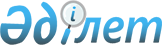 On approval of natural standards of special vehicles for transportation service of prosecution bodies
					
			
			
			Unofficial translation
		
					Decree of the Government of the Republic of Kazakhstan dated September 3, 2013 No. 916
            Unofficial translation
      In accordance with Article 69 of the Budget Code of the Republic of Kazakhstan dated December 4, 2008, the Government of the Republic of Kazakhstan RESOLVES:
      1. To approve the enclosed natural standards of special vehicles for transportation service of prosecution bodies.
      2. This resolution shall take effect from the date of signing. Natural standards of special vehicles for transportation service of
prosecution bodies Table of natural standards of special vehicles for transportation service of Prosecutor General’s Office of the Republic of Kazakhstan Table of natural standards of special vehicles for transportation service of territorial prosecution bodies
					© 2012. «Institute of legislation and legal information of the Republic of Kazakhstan» of the Ministry of Justice of the Republic of Kazakhstan
				
      Prime Minister

      of the Republic of Kazakhstan 

S. Akhmetov
Approved by
Resolution No. 916
of the Government
of the Republic of Kazakhstan
dated September 3, 2013
№ n/n
Name
Natural standards of special vehicles (cars)
Natural standards of special vehicles (on truck and coach chassis)
1
2
3
4
1
Unit for supervision of legality in socioeconomic sphere
One vehicle per 15 staff positions of the unit
-
2
Unit for supervision of legality of pre-trial stage of the criminal process
One vehicle per 10 staff positions of the unit
-
3
Unit for supervision of legality of operational investigative activity
One vehicle per 6 staff positions of the unit
-
4
Unit for representation of state interests in courts
One vehicle per 9 staff positions of the unit
-
5
Special prosecution unit
One vehicle per 6 staff positions of the unit
Mobile forensic laboratory
6
Unit for supervision of the rights of detained persons, held in custody and serving a criminal sentence
One vehicle per 6 staff positions of the unit
-
7
Unit for informatization and protection of information resources
One vehicle per 6 staff positions of the unit
-
8
Unit for supervision of legality of judicial acts and representation of the State's interests in criminal matters
One vehicle per 9 staff positions of the unit
-
9
Other operational units
One vehicle per 8 staff positions of the unit
-
10
Internal Security Unit
One vehicle
-
11
Internal control unit
One vehicle
-
12
General use vehicles
One vehicle
Five passenger coaches of medium or small class;

one mini-truck

 
13
Departments and institutions of the General Prosecutor's Office, also the representative office of the General Prosecutor's Office in Almaty
One vehicle
One mini-truck

 
№

n/n
Name
Natural standards of special vehicles (cars)
Natural standards of special vehicles (on truck and coach chassis)
1
2
3
4 Regional and equivalent prosecutor's offices Regional and equivalent prosecutor's offices Regional and equivalent prosecutor's offices Regional and equivalent prosecutor's offices
1
Unit for supervision of legality in socioeconomic sphere
One vehicle per 8 staff positions of the unit
-
2
Unit for supervision of legality of pre-trial stage of the criminal process
One vehicle per 8 staff positions of the unit
-
3
Unit for supervision of legality of operational investigative activity
One vehicle per 5 staff positions of the unit
-
4
Unit for representation of state interests in courts
One vehicle per 8 staff positions of the unit
-
5
Special prosecution unit
One vehicle for investigative team leaders
Mobile forensic laboratory
6
Unit for informatization and protection of information resources
One vehicle per 8 staff positions of the unit
-
7
Unit for supervision of legality of judicial acts and representation of the State's interests in criminal matters
One vehicle per 8 staff positions of the unit
-
8
Internal Security Unit
One vehicle
-
9
Other operational units
One vehicle per 7 staff positions of the unit
-
10
General use vehicles
One vehicle
One mini-truck

 
11
Units of the Committee on Legal Statistics and Special Accounts of the General Prosecutor's Office of the Republic of Kazakhstan
One vehicle
- District (city) and equivalent Prosecutor's offices District (city) and equivalent Prosecutor's offices District (city) and equivalent Prosecutor's offices District (city) and equivalent Prosecutor's offices
1
District (city) and equivalent Prosecutor's offices
One vehicle for 35-strong staff
- Specialized Prosecutor's offices Specialized Prosecutor's offices Specialized Prosecutor's offices Specialized Prosecutor's offices
1
Specialized prosecutor's office for supervision of legality in correctional institutions
One vehicle
-
2
Specialized Environmental Prosecutor's Office
-
One River-Sea class boat